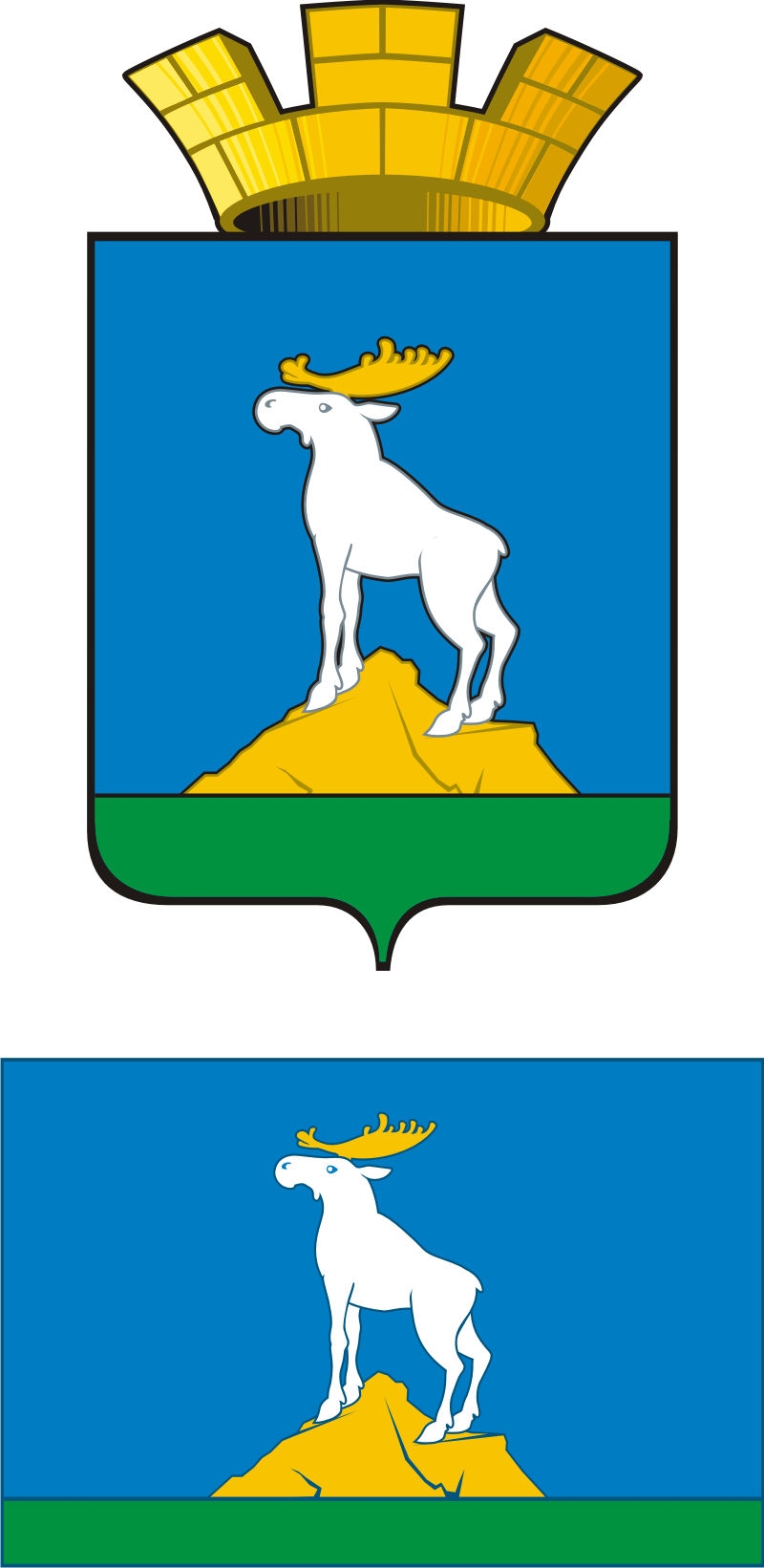 ГЛАВА НИЖНЕСЕРГИНСКОГО ГОРОДСКОГО ПОСЕЛЕНИЯПОСТАНОВЛЕНИЕ04.04.2024          № 141г. Нижние Серги О создании патрульных, патрульно-контрольных и патрульно-маневренных групп на территории Нижнесергинского городского поселения на период пожароопасного сезонаВ соответствии с Федеральными законами от 06.10.2003 № 131-ФЗ «Об общих принципах организации местного самоуправления в Российской Федерации», от 21.12.1994 №69-ФЗ «О пожарной безопасности», от 21.12.1994 №68-ФЗ «О защите населения и территорий от чрезвычайных ситуаций природного и техногенного характера», в целях по своевременному выявлению, предупреждению и ликвидации очагов природных пожаров на ранней стадии их развития и проведения профилактической работы среди населения по недопущению сжигания растительности в период прохождения пожароопасного периода, руководствуясь Уставом Нижнесергинского городского поселения,ПОСТАНОВЛЯЮ:1. Утвердить Положение о создании патрульных, патрульно-контрольных и патрульно-маневренных групп на период пожароопасного сезона (Приложение №1).2. Создать и утвердить состав патрульных, патрульно-контрольных и патрульно-маневренных групп на территории Нижнесергинского городского поселения (Приложение №2).3. Опубликовать (обнародовать) настоящее постановление на официальном сайте Нижнесергинского городского поселения в сети «Интернет».	4. Контроль за исполнением данного постановления оставляю за собой.Глава Нижнесергинскогогородского поселения	                                                                     А.М. ЧекасинПриложение №1к Постановлению главыНижнесергинскогогородского поселенияот 04.04.2024 № 141Положение о создании патрульных, патрульно-маневренных и маневренных группна период пожароопасного сезона1. Положение о создании патрульных, патрульно-контрольных и патрульно-маневренных групп на период пожароопасного сезона (далее – Положение) разработано в соответствии с Федеральным законом от 21.12.1994 г №69-ФЗ «О пожарной безопасности», Федеральным законом от 21.12.1994 №68-ФЗ «О защите населения и территорий от чрезвычайных ситуаций природного и техногенного характера», Федеральным законом от 06.10.2003 №131-ФЗ «Об общих принципах организации местного самоуправления в Российской Федерации», Методическими рекомендациями по порядку создания и организации работы патрульных, патрульно-маневренных и патрульно-контрольных групп, разработанные ФГБУ ВНИИ ГОЧС (ФЦ) МЧС России.2. Основной целью организации деятельности патрульных, патрульно-маневренной, патрульно-контрольной группы является достижение высокого уровня готовности и слаженности к оперативному реагированию на природные загорания и эффективным действиям по их тушению на начальном этапе и недопущению перехода пожаров на населенные пункты.2.1. Основными задачами патрульной группы являются: - патрулирование населенных пунктов Нижнесергинского городского поселения по выявлению несанкционированных отжигов сухой растительности, сжиганию населением мусора; - идентификация и выявление возникших термических точек вблизи населенных пунктов Нижнесергинского городского поселения; - передача информации в ЕДДС Нижнесергинского муниципального района (8-34398-28-112) о складывающейся обстановке и запрос сил и средств для тушения загораний.2.2. Основными задачами патрульно-маневренной группы являются: - патрулирование населенных пунктов по выявлению несанкционированных отжигов сухой растительности, сжиганию населением мусора; - проведение профилактических мероприятий среди населения по соблюдению правил противопожарного режима; - идентификация и выявление термических точек вблизи населенных пунктов Нижнесергинского городского поселения с принятием мер по их локализации и ликвидации выявленных природных загораний; - определение по возможности причины возникновения загораний; - установление (выявление) лиц, виновных в совершении административного правонарушения, с дальнейшей передачей информации в надзорные органы; - передача информации в ЕДДС Нижнесергинского муниципального района о складывающейся обстановке и запрос дополнительных сил и средств для тушения загораний.2.3. Основными задачами патрульно-контрольной группы являются: - проведение рейдовых мероприятий на территории земель различного назначения по заранее разработанным и утвержденным маршрутам; - осуществление контроля над порядком проведения профилактических выжиганий сухой растительности на территориях населенных пунктов сельских поселений, землях специального назначения и земельных участках, непосредственно примыкающих к лесам; - осуществление контроля над выполнением собственниками и должностными лицами, мероприятий по очистке территории, прилегающей к лесу, от сухой травянистой растительности, пожнивных остатков, валежника, порубочных остатков, мусора и других горючих материалов, полос отвода автомобильных и железнодорожных дорог; - по созданию контроля состояния противопожарных минерализованных полос; - пресечение незаконной лесозаготовительной деятельности в лесах и нарушений требований пожарной безопасности, связанных с выжиганием сухой травянистой растительности, стерни, пожнивных остатков на землях сельскохозяйственного назначения, землях запаса; - установление лиц, виновных в совершении административных правонарушений и принятие в отношении них мер административного воздействия с уведомлением результатов работы администрации Нижнесергинского городского поселения; - расследование преступлений, связанных с лесными пожарами.3. Патрульные и патрульно-маневренные группы осуществляют деятельность на территории населенных пунктов Нижнесергинского городского поселения. При обнаружении фактов сжигания мусора, загораний (горения) растительности на территории населенных пунктов Нижнесергинского городского поселения, незамедлительно передают информацию в ЕДДС Нижнесергинского муниципального района по телефону 8-(34398)-28-112, руководителю патрульно-маневренной группы Трубецких Роману Юрьевичу по телефону 8 (905) 801-56-23.4. При получении сведений о нескольких термических точках, реагирование осуществляется на каждую из них.5. Выезд патрульно-контрольной группы осуществляется по решению главы Нижнесергинского городского поселения не позднее 10 минут с момента получения информации о выявленной термической точке.6. По результатам отработки термических точек, руководитель патрульно-контрольной группы проводит анализ реагирования (с приложением актов, фотоматериалов) и направляет материалы в ЕДДС Нижнесергинского муниципального района.Приложение №2к Постановлению главыНижнесергинскогогородского поселенияот 04.04.2024 № 141Состав патрульных групп на территории Нижнесергинского городского поселения1. Патрульная группа, осуществляющая деятельность на территории г. Нижние Серги:2. Патрульная группа, осуществляющая деятельность на территории пос. Новая Ельня:3. Патрульная группа, осуществляющая деятельность на территории дер. Половинка4. Патрульная группа, осуществляющая деятельность на территории пос. БажуковоСостав патрульно-маневренной группы на территории Нижнесергинского городского поселенияСостав патрульно-контрольной группы на территории Нижнесергинского городского поселенияТрубецких Р.Ю.Зам. главы администрации Нижнесергинского городского поселения (тел. 8 (905) 801-56-23)Григорьев Д.И.Директор МБУ «Служба содержания городского хозяйства и благоустройства»Константинов А.В.Зав. отделом по управлению муниципальными заказами и правовым вопросам 8-908-6356665Трубецких Р.Ю.Зам. главы администрации Нижнесергинского городского поселения (тел. 8 (905) 801-56-23)Константинов А.В.Зав. отделом по управлению муниципальными заказами и правовым вопросам 8-908-6356665Трубецких Р.Ю.Зам. главы администрации Нижнесергинского городского поселения (тел. 8 (905) 801-56-23)Константинов А.В.Зав. отделом по управлению муниципальными заказами и правовым вопросам 8-908-6356665Трубецких Р.Ю.Зам. главы администрации Нижнесергинского городского поселения (тел. 8 (905) 801-56-23)Трубецких Р. Ю.Зам. главы администрации Нижнесергинского городского поселения (тел. 8 (905) 801-56-23)Константинов А.В.Зав. отделом по управлению муниципальными заказами и правовым вопросам 8-908-6356665Легостин А.В.Староста пос. Бажуково, Половинка (тел. 8 (912) 618-77-59) (по согласованию)Григорьев Д.И.Директор МБУ «Служба содержания городского хозяйства и благоустройства»Сорокин А.В.Заместитель начальника 273 ПСЧ 32 ПСО ФПС ГПС ГУ МЧС России по Свердловской областиТрубецких Р.Ю.Зам. главы администрации Нижнесергинского городского поселения (тел. 8 (905) 801-56-23)Григорьев Д.И.Директор МБУ «Служба содержания городского хозяйства и благоустройства»Сорокин А.В.Заместитель начальника 273 ПСЧ 32 ПСО ФПС ГПС ГУ МЧС России по Свердловской областиПредставитель ОНДиПР Нижнесергинского МР, Бисертского ГО УНДи ПР ГУ МЧС России по Свердловской областиУчастковый уполномоченный МО МВД «Нижнесергинский» (по согласованию)Представитель ГКУ СО «Нижнесергинское лесничество»